ПОЧЕТНЫЙ ПРЕДСЕДАТЕЛЬ КОНФЕРЕНЦИИ• Ганиев Р.Ф., академик РАН, ИМАШ РАН, г. МоскваПРЕДСЕДАТЕЛЬ ПРОГРАММНОГО КОМИТЕТА• Фомин В.М., академик РАН, ИТПМ СО РАН, г. НовосибирскПРОГРАММНЫЙ КОМИТЕТ КОНФЕРЕНЦИИ• Глазунов В.А., д.т.н., профессор, директор ИМАШ РАН•  Демьянушко И.В., д.т.н., профессор, Заслуженный деятель науки и техники РФ, МАДИ• Гаврюшин С.С., д.т.н., профессор, МГТУ им. Н.Э. Баумана• Ерофеев М.Н., д.т.н., профессор, заместитель директора по научной работе, ИМАШ РАН• Филиппов Г.С., д.т.н., заместитель директора по научной работе, ИМАШ РАН• Романов А.Н., д.т.н., профессор, ИМАШ РАН• Фомин А.С., к.т.н., ИМАШ РАН• Юдкин В.Ф., к.т.н., ИМАШ РАН• Новиков С.В., к.т.н., главный редактор журнала «Станкоинструмент» ОРГАНИЗАЦИОННЫЙ КОМИТЕТ• Киреев И.Д., заместитель директора ИМАШ РАН по общим вопросам, председатель оргкомитета• Петюков Э.Н., заместитель директора ИМАШ РАН по управлению персоналом, зам. председателя оргкомитета• Алешин А.К., д.т.н., зам. председателя оргкомитета, ИМАШ РАН • Рашоян Г.В., д.т.н., зам. председателя оргкомитета, ИМАШ РАН• Саберов Х.Ф., к.т.н., зам. председателя оргкомитета, ИМАШ РАН • Ковалева Н.Л., к.т.н., координатор, ИМАШ РАН Навстречу 300-летию Российской академии наук и 85-летию ИМАШ РАН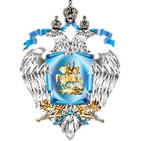 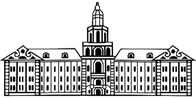 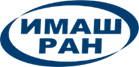 VII Российская научная конференция«Перспективы и направления развития теории механизмов и машин»Министерство науки и высшегообразования Российской ФедерацииРоссийская академия наукОтделение энергетики, машиностроения,механики и процессов управленияФедеральное государственное бюджетное учреждение наукиИнститут машиноведенияим. А.А. БлагонравоваРоссийской академии наукРоссийский Национальный комитет по теории машин и механизмов РАН (IFToMM)Научный Совет РАН по машиностроениюМосква, 31 марта 2023 г.На конференции будут представлены результаты работы Российского Национального комитета по теории машин и механизмов РАН (IFToMM) за 2022 г. и заслушаны доклады соискателей, готовящихся к защите диссертаций, а также ученых, которые могли бы стать членами Российского Национального комитета по теории машин и механизмов РАН (IFToMM). Конференция будет проходить 31 марта 2023 г. в программе ZOOM, в онлайн формате. Начало конференции в 11:00 по Московскому времени.Адрес Оргкомитета: 101000, г. Москва, М. Харитоньевский пер., 4, Федеральное государственное бюджетное учреждение науки Институт машиноведения им. А.А. Благонравова Российской академии наук (проезд: станция метро «Чистые пруды», «Сретенский бульвар» или «Тургеневская» выход на ул. Мясницкая)УЧЕНЫЙ СЕКРЕТАРЬ КОНФЕРЕНЦИИ:■ Скворцов П.А., к.т.н., ИМАШ РАН, г. Москва e-mail: skvortsovpa@yandex.ru   